Basic Rudiments and Percussion TechniquesIntroductionPercussion technique all starts with the rudiments; but it is also about left-hand right-hand independence. Work on your non-dominant hand. Do things like brushing your teeth left-handed (lefties, with your right.) Teach yourself to throw a ball and a Frisbee left-handed. Make an effort to use your left hand when you would normally use the right. In percussion the left hand should “sound” just like the right-hand. A good percussionist is ambidextrous.Rudiments and other BasicsThese are the topics we will discuss:Alternate right and left hand (except when you don’t ;-)Counting the beat out loud – “one and two and three and four and”Use a metronome!!!!!!!!!!!!!!!!!!!!!!!!!Keep it evenPlaying a basic single stroke roll – R L R L R L R LPlaying a double stroke roll – R R L L R R L LParadiddle – “down up tap tap down up tap tap” - R L R R L R L LFlams: A little about time signaturesApproaching tunes using rudimentsSyncopationMissing beat syncopationAccenting a beatApplying this to your musicAdding syncopation to a tune: “Off to California”	http://www.oldmusicproject.com/Sheet-1601-1700/1628-OffToCalifornia1st.gifSyncopation example from WikipediaShifted by an eighth note (or quaver):http://en.wikipedia.org/wiki/Syncopation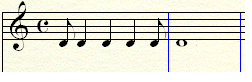 Figure : Simplified Missing Beat Syncopation example Count it out! Beats to play in bold:ONE AND two AND three AND four AND ONE (and two and thee and four and) ONE AND two…Brush TechniquePrerequisite: Rub your belly and pat your head ;-)Basic Pattern:Left hand: Circular Pattern:               1 and 2 and 3 and 4 and …Right Hand: Gentle down up stroke: 1 and 2 and 3 and 4 and…Mix up the right hand pattern keeping the left hand even: Accent on the beats or on the off-beats…The key is right hand left hand independence; Then just play what you feelListen to good drummers who use brushesPercussive Art Society Rudiments – ExamplesPercussive Arts Society forty essential rudimentshttp://www.pas.org/Libraries/PASIC_Archives/rudiment_1.sflb.ashx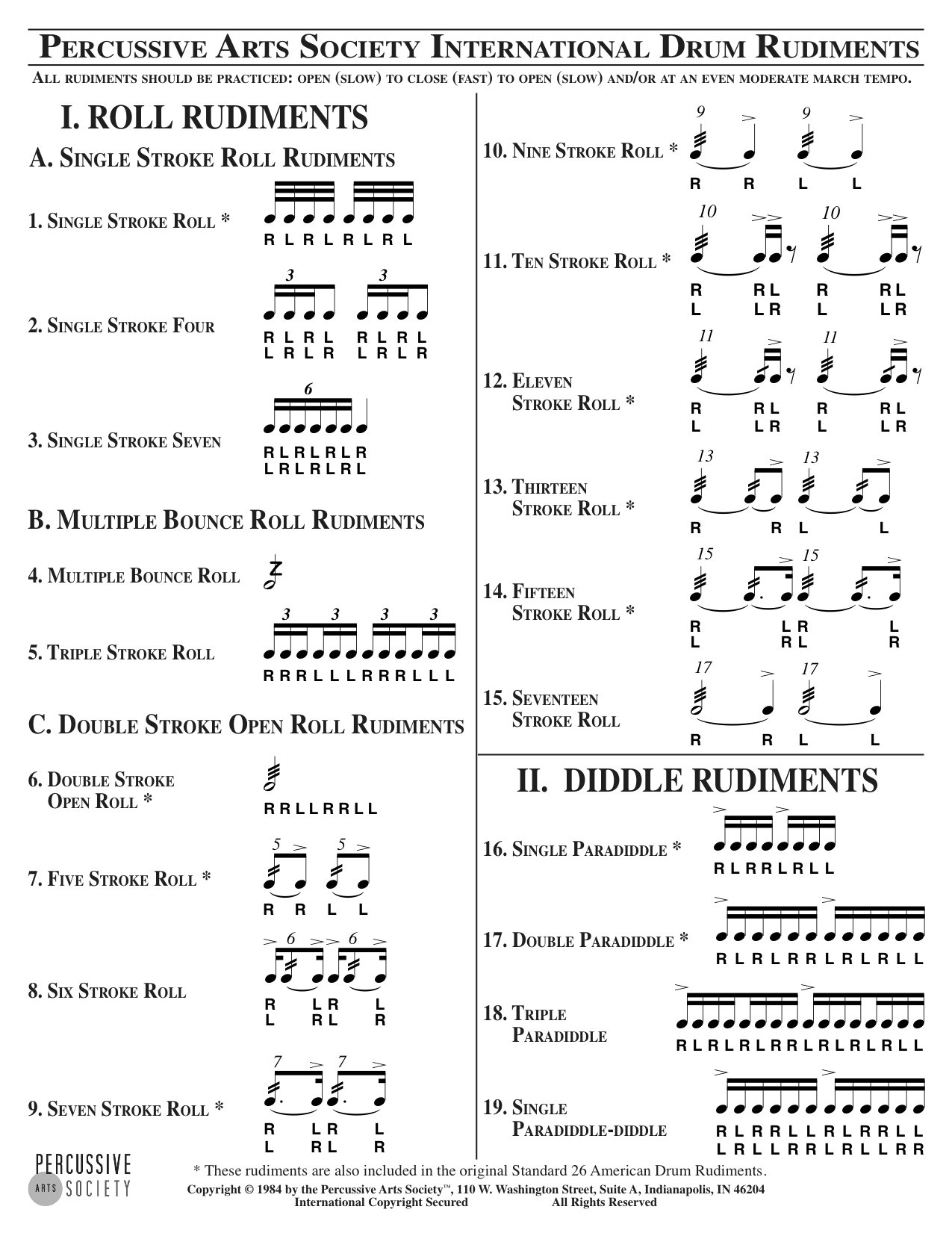 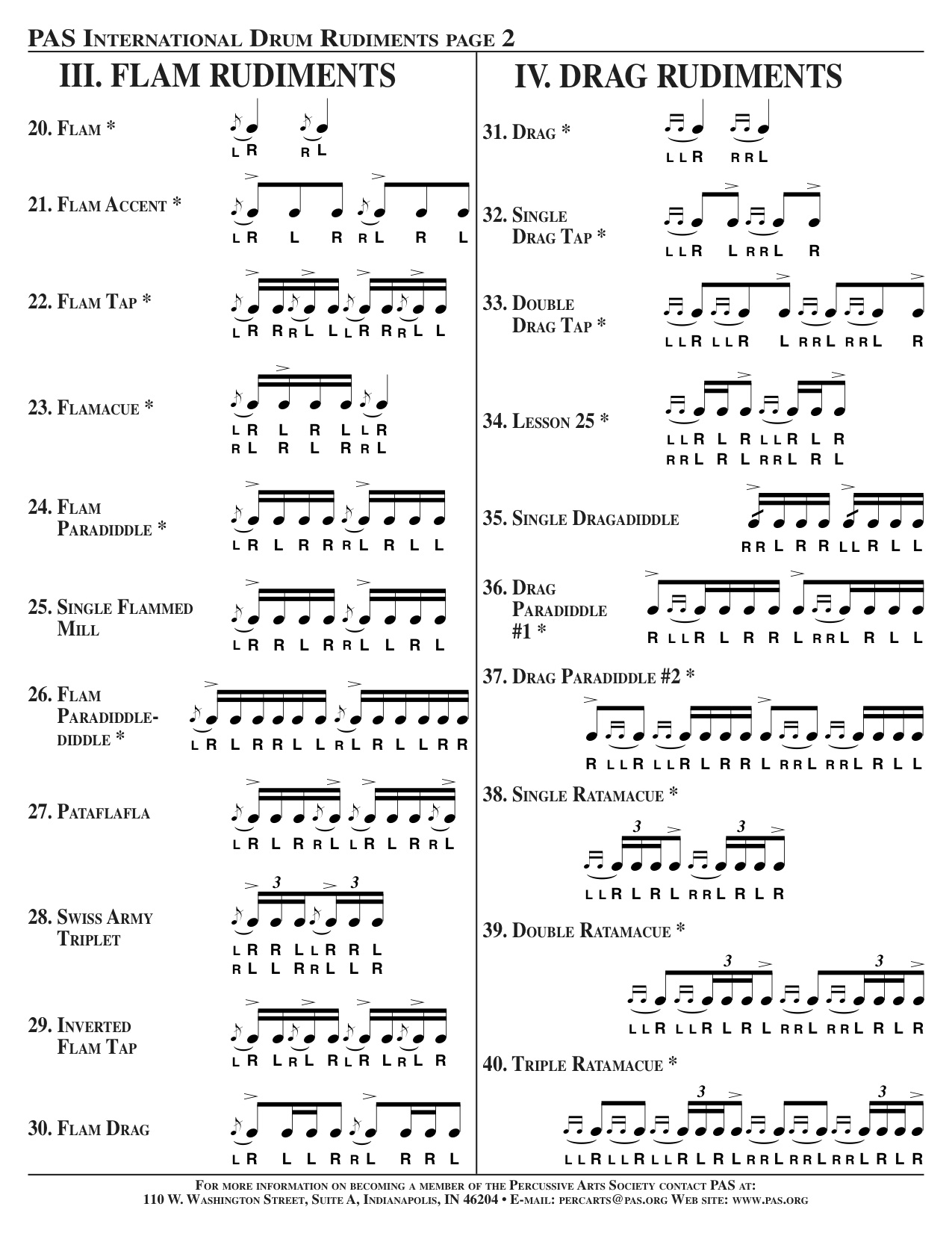 About The AuthorCliff Cole purchased his first hammered dulcimer in 1985, from Sam Rizzetta. At the time he was playing drums in a blues band. Prior to taking up the dulcimer, he studied drums and percussion for ten years. Since the age of fifteen Cliff has played in numerous rock, blues, jazz, zydeco and folk ensembles. Folk instruments are where the heart is; but he is a member of the Percussive Arts Society.Cliff plays the hammered dulcimer in the family folk group “DayBreak,” which has been together since 1989. They have made several recordings, including “Lost Cave” which was recorded live inside of Lost River Caverns in Hellertown, PA, “Little Steps”, and “Autumn Calling,” which features many of Cliff’s original tunes. They also have produced two Christmas CD's one named “Unity; Unique Music for Christmas" and a live Holiday concert recorded in December of 2002. Cliff also helped produced a wonderful CD with his daughter Emily Rose Cole, called “I Wanna Know” That was released in 2012.DayBreak’s music is available on CD-Baby, iTunes and many other digital download stores found on the web.Cliff is very active in the folk scene. He is on the board of Perkasie Patchwork Coffeehouse, where he often works the soundboard. He sometimes does sound at Godfrey Daniel's a folk club in Bethlehem, PA. Cliff is also a founding member of the Quakertown Area Dulcimer and Autoharp Society (QUADAS.) He has been a workshop leader at many dulcimer festivals through the years. James Jones made Cliff’s hammered dulcimer. The full sized 2/16/18/7 instrument covers four octaves and has dampening pedal. For more information about James Jones instruments go to his web site: http://www.jamesjonesinstruments.comCliff lives with his lovely wife, Pamela, in Quakertown, Pennsylvania. He works as a computer hardware test engineer for the Intel Corporation, in an office located in King of Prussia, Pennsylvania.Contact Cliff at:Cliff Cole2440 Schukraft RoadQuakertown, PA 18951215-453-1722http://www.daybreakfolk.com/This document can be downloaded from: http://www.daybreakfolk.com/CliffCole.htm